Melding om mistanke om eller kjennskap til at et barnehagebarn ikke har et trygt og godt psykososialt barnehagemiljø.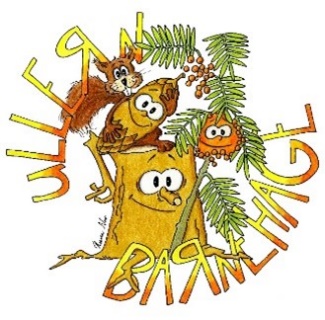 Lovhjemmel: Barnehageloven § 42 og 43Dato:Melder:Beskrivelse av mistanke/hendelse:Melding mottatt:___________________________________Meldingsmottaker